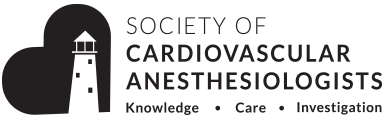 NEWS FROM THE TRANSPLANTATION COMMITTEEPOSTED NOVEMBER 2023Summary of Group Meeting 1 Date: 05/07/2023The committee met in-person at SCA. Highlights included a review of the first 12 months of the committee’s work since initial establishment, and planned for future educational/collaborative/research effortsSummary of Group Meeting 2: Date: 07/06/2023The committee met for our summer session and discussed the planning of the multi-societal international webinar in October 2023, reviewed educational proposals for the 2024 meeting (panels and PBLD), finalized our SCA University offerings of the committee, and discussed logistics for our upcoming joint research project with SCA/SATA on ECLS in lung transplantation. DESCRIPTION & GOALSOur goals are multi-pronged. We plan to contribute to the global conversation of transplantation anesthesiology through highlighting SCA membership/societal expertise via novel educational/collaborative/publication touchpoints. Similarly, we will pursue excellence in these areas to advance the needs of the SCA membership. This synergy will allow for internal development as well as strategic external opportunities that will provide growth to our society, membership, and the specialty at large. COLLABORATIONOur committee had a successful joint multidisciplinary webinar focusing on lung transplantation, hosted by the International Society for Heart and Lung Transplantation, in early 2023 with SATA/EACTAIC/SCA/ISHLT participation. The webinar was the highest attended for any ISHLT professional community, and was attended by colleagues in over 10 countries. The presentation by Dr. Bottiger highlighted our committee and Society’s expertise in cardiothoracic transplantation, and was very well received. We have subsequently been invited to participate again in a joint webinar with ISHLT in October 2023. The webinar will focus on heart transplantation, and Dr. Sharon McCartney has been invited as the only anesthesiologist to speak alongside internationally known heart surgeons and transplant cardiologists. We also have an ongoing research collaboration with the Society for the Advancement of Transplant Anesthesia (SATA). Our research project, titled Survey of ECMO Application in Lung Transplantation (SEAL Study), will be the first national survey of ECMO utilization across lung transplantation centers. These data will have an impact in the broader transplantation literature, and will highlight our committee’s dedication to advancing knowledge in cardiothoracic transplantation. It has been approved by both the SCA and SATA, and has received the IRB approval through the University of Colorado. Dr. Barbara Wilkey is leading our efforts. FUTURE PROJECTSEducation: We plan to continue to generate high quality SCA University content and propose panels/PBLDs for the annual meetingCollaboration: We plan to continue our joint societal webinars with the ISHLTResearch: We plan to conduct the SEAL study with the goal of publication in 2Q-3Q 2024. We have additional committee publication projects that are under consideration by our group for the future. POSTED JUNE 2023Summary of Group Meeting 1 - 12/01/2022 Our team voted on SCA University module content, identified champions for our respective educational and research efforts, discussed our upcoming multi-societal collaborative webinar with ISHLT, discussed research proposal from Dr. Wilkey.Summary of Group Meeting 2 - 02/10/2023Summary of Discussion: Our team discussed our successful multi-societal webinar (~250 registrations from at least 11 countries), discussed our submitted 2024 annual meeting panel proposal, formed 4 teams for the SCA University modules, heard further discussion regarding Dr. Wilkey’s multi-societal research project. DESCRIPTION & GOALSOur goals are multi-pronged. We plan to contribute to the global conversation of transplantation anesthesiology through highlighting SCA membership/societal expertise via novel educational/collaborative/publication touchpoints. Similarly, we will pursue excellence in these areas to advance the needs of the SCA membership. This synergy will allow for internal development as well as strategic external opportunities that will provide growth to our society, membership, and the specialty at large. COLLABORATIONOur group participated in an ISHLT webinar in February 2023 on lung transplantation. This ISHLT webinar had invited speaker representatives from SCA, SATA, and EACTAIC, and was considered a significant success in terms of attendance, registration, and engagement.  FUTURE PROJECTSEducation: At least 4 SCA University modules per calendar yearAt least 4 PBLD submissions per annual meetingAt least 1 panel submission per annual meetingCollaborationAnnual cardiothoracic transplantation webinar with ISHLT and joint societies Research1 defined project with publication potential per 2-year cycle